WEEKLY CROSSWORD – November 15, 2020 | Issue 5628 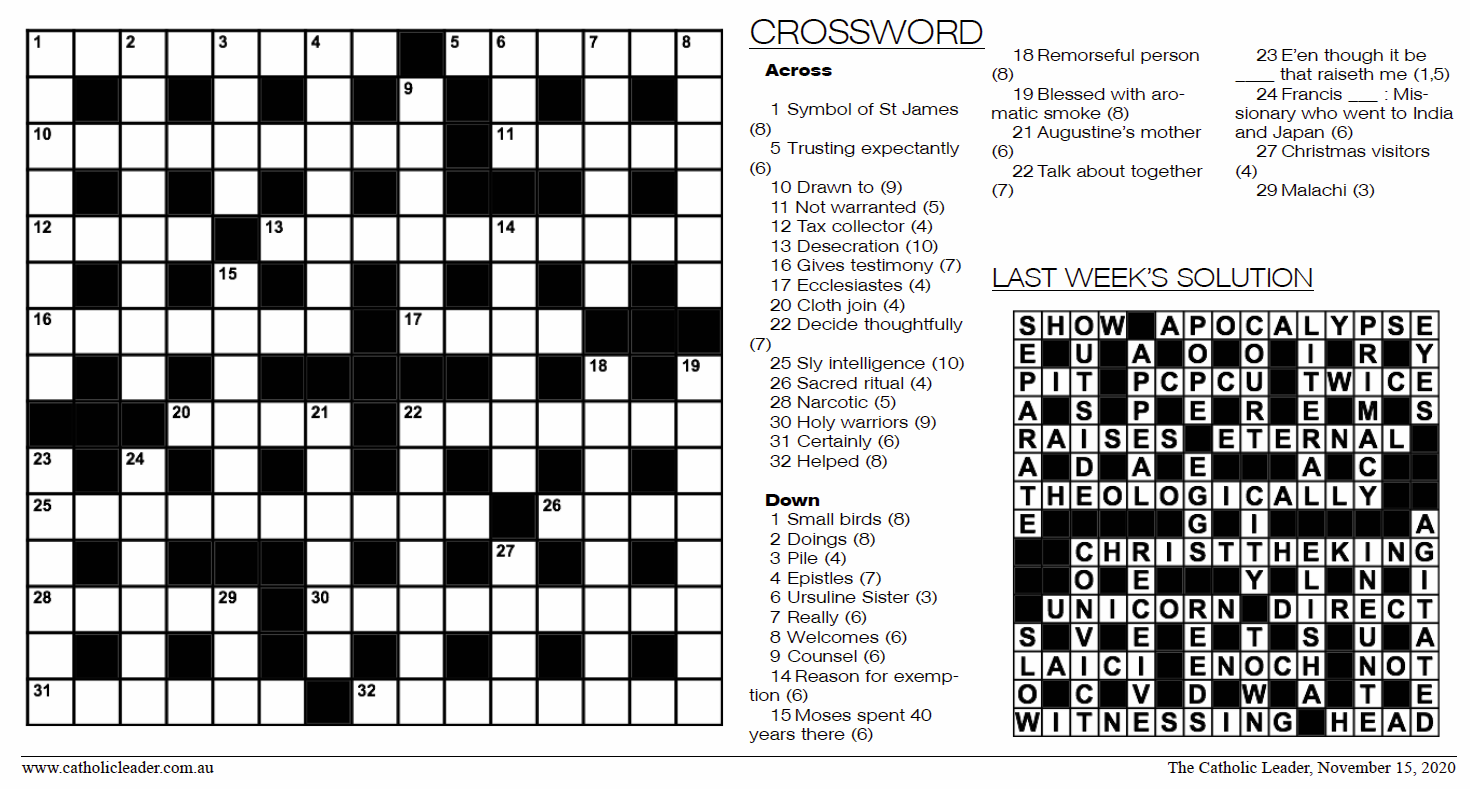 